NaslovnaOpćenito O namaUslugeAktivnostiPovijestKontakt Info KontaktPristup informacijamaObjave DogađanjaNatječaji i NadmetanjaJavna nabavaFinancijska izvješćaGalerije 20182017.2016.2015.2014.2013.2012.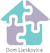 20182017.2016.2015.2014.2013.2012.Natječaji i Nadmetanja Temeljem članka 40. i  članka 41. Zakona o ustanovama  („Narodne novine“ broj: 76/93, 29/97, 47/99 i 35/08), odredbe članka 153. st.3., čl. 154. i čl. 155. Zakona o socijalnoj skrbi („Narodne novine“ broj: 157/13, 152/14, 99/15, 52/16, 16/17 i 130/17),  te odredbe članka 27. Statuta Doma za starije osobe Novigrad, Upravno vijeće Doma, na  temelju Odluke donesene  na 1. sjednici  održanoj dana 22.11.2018. godine, raspisuje JAVNI NATJEČAJ
za izbor (reizbor) i imenovanje ravnatelja/ice
Doma za  starije osobe NovigradZa ravnatelja/icu doma socijalne skrbi može biti imenovana osoba koja ispunjava sljedeće uvjete:- hrvatsko državljanstvo- završen preddiplomski i diplomski sveučilišni studij ili integrirani preddiplomski i diplomski sveučilišni studij socijalnog rada, socijalne politike, prava, psihologije, sociologije, socijalne pedagogije, edukacijske rehabilitacije, logopedije, pedagogije, medicinskih, humanističkih ili drugih društvenih znanosti,-najmanje pet godina radnog staža u propisanom akademskom zvanju i akademskom stupnju, od toga najmanje tri godine u djelatnosti socijalne skrbi ili  u drugoj društvenoj djelatnosti u propisanom akademskom zvanju i akademskom stupnju-da ne postoji zapreka iz članka 213. stavka 1. Zakona o socijalnoj skrbi  („Narodne novine“ broj; 157/13, 152/14, 99/15, 52/16, 16/17 i  130/17).Iznimno, ako se na javni natječaj nije javio nijedan kandidat koji ispunjava navedene uvjete iz čl. 154. stavka 1. podstavka 1. Zakona o socijalnoj skrbi, za ravnatelja/icu  može biti imenovana osoba koja ima završen odgovarajući preddiplomski studij  socijalnog rada, socijalne politike, prava, psihologije, sociologije, socijalne pedagogije, edukacijske rehabilitacije, logopedije, pedagogije, medicinskih, humanističkih ili drugih društvenih znanosti i ispunjava ostale uvjete  iz natječaja. Temeljem odredbe članka 13. Zakona o ravnopravnosti spolova, na oglašeno radno mjesto mogu se javiti osobe oba spola.Ravnatelja/icu imenuje Upravno vijeće Doma za starije osobe Novigrad  na mandat od 4 godine S izabranim kandidatom nakon donošenja odluke o imenovanju Upravno vijeće sklapa ugovor o radu na određeno puno radno vrijeme od 4  (četiri) godine. Ista osoba može biti ponovno imenova za ravnatelja/icu.Uz prijavu za natječaj kandidati trebaju priložiti u preslici:- životopis- dokaz o hrvatskom državljanstvu (domovnica  ili preslika osobne iskaznice)- diplomu o stručnoj spremi (kao dokaz o stečenom akademskom zvanju i akademskom stupnju)- dokaz o radnom iskustvu u djelatnosti socijalne skrbi ili drugoj društvenoj djelatnosti u propisanom akademskom zvanju i akademskom stupnju- potvrdu o radnom stažu (elektronički zapis izdan od strane Hrvatskog zavoda za mirovinsko osiguranje)       - uvjerenje nadležnog suda da se protiv kandidata/kandidatkinje ne vodi i nije pokrenut kazneni postupak, ne starije od 30 dana.Kandidat koji se u prijavi na natječaj poziva na pravo prednosti prilikom zapošljavanja u skladu s člankom 102. Zakona o hrvatskim braniteljima iz Domovinskog rata i članovima  njihovih obitelji „Narodne  novine“,  broj 121/17), uz prijavu na javni natječaj dužan je osim dokaza o ispunjavanju traženim uvjetima, priložiti i dokaze propisane člankom 102. stavkom 1. Zakona o hrvatskim braniteljima iz Domovinskog rata i članovima njihovih obitelji,  a koji su objavljeni na web. stranici Ministarstva hrvatskih branitelja:
https://branitelji.gov.hr/zaposljavanje-843/843  
(https://branitelji.gov.hr/UserDocsImages//NG/12%20Prosinac/Zapošljavanje//Popis%20Dokaza%20za%20ostvarivanje%20prava%20prednosti%20pri%20zapošljavanju.pdf).“Upravno vijeće će prije odluke o izboru od kandidata zatražiti izvornike dokumentacije.Prijave s potrebnom dokumentacijom o ispunjavanju uvjeta iz natječaja podnose se poštom (preporučenom pošiljkom) ili neposredno, na adresu: Dom za starije osobe Novigrad, Domovinskih žrtava 14,  52466 Novigrad  s naznakom  „Natječaj za ravnatelja/icu- ne otvarati“ u roku od  8 dana od dana objave ovog natječaja u  Glasu Istre..Nepotpune i nepravovremene prijave neće se razmatrati.Kandidati/kandidatkinje će biti pismeno obaviješteni o izboru ravnatelja u zakonskom roku.DOM ZA STARIJE OSOBE NOVIGRAD   
